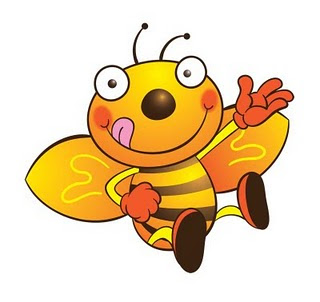 Centrum voľného času v Žiari nad Hronom organizuje 19.11.2018 o 9:45 vo veľkej klubovni kvízovú súťaž:MLADÍ VČELÁRIKOVIA. Traja vybraní žiaci z každej triedy z 2. a 3. ročníka ZŠ, ktorá absolvovala workshop s názvom „Kráľovná a sladké potešenie“ sa  popasujú s otázkami z oblasti včelárstva a zabojujú o titul Mladých včelárikov.Súťažné tímy je potrebné nahlásiť do 16.11.2018 na prirodovedacvczh@gmail.com.